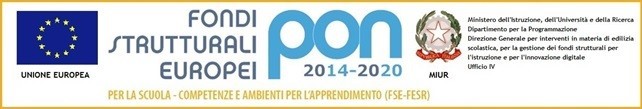 PROGRAMMA SVOLTO DILINGUA INGLESE a.s. 2017-2018Classe  3^CSUDocente  Angela FerrarioLibri di testo in adozioneInsight Upper-Intermediate (S. and W.)                              AA.VV                  OxfordPerformer Culture & Literature  1+2                                   AA.VV                 ZanichelliTop Grammar Upgrade                                                        AA.VV                 CambridgeInsight (UNIT 1/2/3/4/5)GrammarRevision: Present tenses; Past tenses; Present Perfect Simple and Continuous; Past Perfect; Future tenses; Future continuous; Future perfect; Future perfect continuous; Articles: the, a/an, - ; Determiners: much, many, a little, little, far too much, several, far too many, a few, few, hardly any, some, a lot of, (almost) none, (almost) all of, some, any, no;; Used to, would, be used to, get used to; Future in the past; Modals: can, could, be able to, manage to; Past modals.Vocabulary +  related writing and speaking activities Challenges; Describing qualities; Synonyms; Words with –self;  Real education;  Nouns + prepositions; Antonyms: urban regeneration; Hoarders; Synonyms; Phrasal verbs with “out”; Compounds with participles; Verb patterns; Perfect people;  verbs and nouns with the same form; Noun suffixes: -ness; -ity; -ion; Talking about Habitual behaviour; Frankenstein; Word analysis; Addition and contrast; Shakespeare; Talking about ability. Ways of looking; Qualities of a hero; The natural world and outer space; British vs American English; Objects in a museum; Phrases with –mind; Body parts.Reading The only way is forward; A voice for the voiceless; Making school meaningful; Looking for love again; The stuff in our lives; One step at a time; Saved or stolen?; Gattaca; The question is...; Just like real life?; Frankenstein; A writer for all time; Fast Track to Fluency.WritingFormal and informal letters/emails; things you use/don’t use; reporting about cloningTop GrammarApprofondimenti e revisione degli argomenti grammaticali trattati nel course book.Performer Culture & Literature  1+2 (Specification 1/2/5)The birth of  the NationHistory: Meet the Celts; The origin of HalloweenRoman BritainThe Anglo-SaxonsHistory: The Viking attacks History: The Norman invasionCultural issues : Good vs EvilThe Lord of the RingsDeveloping SocietyHistory: A war of succession; The Arts: The Gothic cathedralThe building of Gothic cathedrals in EnglandHistory: King John and the Magna Charta1215, the Magna ChartaHabeas CorpusMedieval outlawsLiterature: Medieval balladThe balladMusic: Modern balladsHistory: The birth of ParliamentSociety: The three orders of medieval society Literature: The narrative poemGeoffrey’s Chaucer’s portrait of English societyThe Miller (The Canterbury Tales)History: The Black Death (a great human tragedy) A Cultural AwakeningHistory : Meet the TudorsHenry VIIHenry VIIIMary IElizabeth I1534, the Act of Supremacy1588, The defeat of the Spanish ArmadaThe ArtsPortraits of Queen Elizabeth IScienceAn expanding WorldLiteratureThe English Renaissance and The new learningThe sonnetItalian sonnet vs English or Shakespearean sonnetCultural IssuesWoman, Lady, MistressMy mistress’ eyes (sonnet CXXX – 1609) by William ShakespeareHistory : King by Divine rightThe origin of the Thanksgiving DayLiteratureWillian Shakespeare: life and worksStatford-upon-Avon: Shakespeare’s birthplaceConversazione inglese: Joe Strasz (compresenza)                                       Listening and Speaking activities.L’insegnante,                                                                             Gli alunni,                                                                                 _______________________________                                      _______________________________                                                                                                    _______________________________Busto Arsizio,     giugno 2018LAVORO ESTIVO INGLESEa.s. 2017-2018Classe: 3^CSUDocente: Angela FerrarioStudenti con saldo del debito formativo e studenti con  il consolidamento.Svolgere tutti gli esercizi relativi alle unità: 1, 2, 3,  5, 6, 7, 10,11del seguente libro dedicato al ripasso estivo:                        GET READY (Grammar revision and practice)   2        Casa Ed.  LIBERTYISBN 978-88-99279-05-9Euro 8,90Gli esercizi svolti devono essere consegnati entro i termini stabiliti.Solo agli studenti con saldo del debito formativo è richiesta la preparazione su questi argomenti:The Anglo-Saxons; The Normans; The Vikings; The Magna Charta; Chaucer and The Canterbury Tales; The Tudors; The English Renaissance; Shakespeare: the poetche saranno oggetto di eventuale prova orale.Gli esercizi svolti devono essere consegnati entro i termini stabiliti.A tutti gli studenti si consiglia la lettura di almeno uno dei seguenti libri a scelta (letture graduate):o      Five Short Stories (livello B2.1)                 ISBN 978-88-99279-31-8      euro  9,80         Casa ed.: Libertyo      Macbeth (livello B2.1)                                ISBN 978-88-99279-13-4      euro  9,80          Casa ed.: Liberty o       A Midsummer Night’s Dream (B2.1)         ISBN 978-88-99279-19-6      euro  9,80            Casa ed.: LibertyO        Wuthering Heights (livello B2.2)                ISBN 978-88-530-0324-9      euro 10,00                              Casa ed.: Black Cat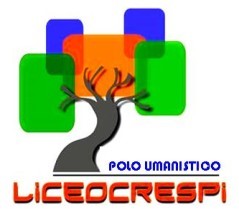 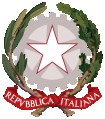 ISTITUTO DI ISTRUZIONE SECONDARIA  “DANIELE CRESPI”Liceo Internazionale Classico e  Linguistico VAPC02701R Liceo delle Scienze Umane VAPM027011 Via G. Carducci 4 – 21052 BUSTO ARSIZIO (VA)   Tel. 0331 633256 - Fax 0331 674770 www.liceocrespi.gov.it    E-mail:  comunicazioni@liceocrespi.it  C.F. 81009350125 – Cod.Min. VAIS02700D 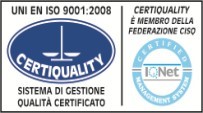 CertINT® 2012 